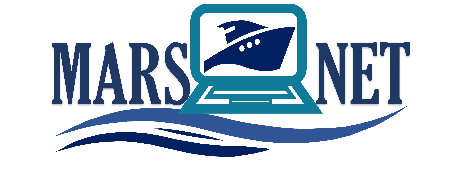 APPLICATION FORMLearning, teaching, training activities: C2 - “Digital exercises on engine room simulator – exchange of good practices and building tutorial digital courses”APRIL 27-29, 2022,  Gdynia/POLANDNotes: The participants are recommended to arrive to Gdańsk (via Lech Walesa Airport). It is also possible to make a reservation of accommodation by yourself, in this case we recommend using the Booking.com platform. Due to organisation issues please inform us about the selected place of accommodation.COUNTRYCOUNTRYCOUNTRYPOLANDPOLANDPOLANDPOLANDPOLANDPOLANDPOLANDPOLANDPOLANDUNIVERSITY UNIVERSITY UNIVERSITY Polish Naval Academy of the Heroes of WesterplattePolish Naval Academy of the Heroes of WesterplattePolish Naval Academy of the Heroes of WesterplattePolish Naval Academy of the Heroes of WesterplattePolish Naval Academy of the Heroes of WesterplattePolish Naval Academy of the Heroes of WesterplattePolish Naval Academy of the Heroes of WesterplattePolish Naval Academy of the Heroes of WesterplattePolish Naval Academy of the Heroes of WesterplattePOC:POC:POC:Marcin KluczykMarcin KluczykMarcin KluczykMarcin KluczykMarcin KluczykMarcin KluczykMarcin KluczykMarcin KluczykMarcin KluczykEmail:Email:Email:m.kluczyk@amw.gdynia.plm.kluczyk@amw.gdynia.plm.kluczyk@amw.gdynia.plm.kluczyk@amw.gdynia.plm.kluczyk@amw.gdynia.plm.kluczyk@amw.gdynia.plm.kluczyk@amw.gdynia.plm.kluczyk@amw.gdynia.plm.kluczyk@amw.gdynia.plPhone numberPhone numberPhone number+48 608 355 942+48 608 355 942+48 608 355 942+48 608 355 942+48 608 355 942+48 608 355 942+48 608 355 942+48 608 355 942+48 608 355 942Attendees:Attendees:Attendees:Attendees:Attendees:Attendees:Attendees:Attendees:Attendees:Attendees:Attendees:Attendees:1Military / CivilianMilitary / CivilianTitleTitleSexSexSexDate of birthDD/MM/YYDate of birthDD/MM/YYDate of birthDD/MM/YYID/Passportnumber1M  CM  CF   MF   MF   M1Name (first / last)Name (first / last)Name (first / last)1Position/military rankPosition/military rankPosition/military rank2Military / CivilianMilitary / CivilianTitle Title SexSexSexSexDate of birthDD/MM/YYDate of birthDD/MM/YYID/Passportnumber2M  CM  CF   MF   MF   MF   M2Name (first / last)Name (first / last)Name (first / last)2Position/military rankPosition/military rankPosition/military rank3Military / CivilianMilitary / CivilianTitleTitleSexSexSexDate of birthDD/MM/YYDate of birthDD/MM/YYDate of birthDD/MM/YYID/Passportnumber3M  CM  CF   MF   MF   M3Name (first / last)Name (first / last)Name (first / last)3Position/military rankPosition/military rankPosition/military rank4Military / CivilianMilitary / CivilianTitleTitleSexSexSexDate of birthDD/MM/YYDate of birthDD/MM/YYDate of birthDD/MM/YYID/Passportnumber4M  CM  CF   MF   MF   M4Name (first / last)Name (first / last)Name (first / last)4Position/military rankPosition/military rankPosition/military rank5Military / CivilianMilitary / CivilianTitleTitleSexSexSexDate of birthDD/MM/YYDate of birthDD/MM/YYDate of birthDD/MM/YYID/Passportnumber5M  CM  CF   MF   MF   M5Name (first / last)Name (first / last)Name (first / last)5Position/military rankPosition/military rankPosition/military rankITINERARYITINERARYITINERARYITINERARYITINERARYITINERARYITINERARYITINERARYITINERARYITINERARYITINERARYITINERARYArrival Arrival Plane         Bus         Personal Car        Other Plane         Bus         Personal Car        Other Plane         Bus         Personal Car        Other Plane         Bus         Personal Car        Other Plane         Bus         Personal Car        Other Plane         Bus         Personal Car        Other Plane         Bus         Personal Car        Other Plane         Bus         Personal Car        Other Plane         Bus         Personal Car        Other Plane         Bus         Personal Car        Other Date / HourDate / HourAirportAirportDepartureDeparturePlane         Bus         Personal Car        Other Plane         Bus         Personal Car        Other Plane         Bus         Personal Car        Other Plane         Bus         Personal Car        Other Plane         Bus         Personal Car        Other Plane         Bus         Personal Car        Other Plane         Bus         Personal Car        Other Plane         Bus         Personal Car        Other Plane         Bus         Personal Car        Other Plane         Bus         Personal Car        Other Date / HourDate / HourAirportAirportACCOMMODATION FORM – to be booked individually or by the organizerACCOMMODATION FORM – to be booked individually or by the organizerACCOMMODATION FORM – to be booked individually or by the organizerACCOMMODATION FORM – to be booked individually or by the organizerACCOMMODATION FORM – to be booked individually or by the organizerACCOMMODATION FORM – to be booked individually or by the organizerACCOMMODATION FORM – to be booked individually or by the organizerACCOMMODATION FORM – to be booked individually or by the organizerACCOMMODATION FORM – to be booked individually or by the organizerACCOMMODATION FORM – to be booked individually or by the organizerACCOMMODATION FORM – to be booked individually or by the organizerACCOMMODATION FORM – to be booked individually or by the organizer26/04/2022 to 27/04/202226/04/2022 to 27/04/202226/04/2022 to 27/04/202226/04/2022 to 27/04/2022YES     NO YES     NO YES     NO Recommended hotel: BLIK HOTEL Gdynia***,Recommended hotel: BLIK HOTEL Gdynia***,Recommended hotel: BLIK HOTEL Gdynia***,Recommended hotel: BLIK HOTEL Gdynia***,Recommended hotel: BLIK HOTEL Gdynia***,27/04/2022 to 28/04/202227/04/2022 to 28/04/202227/04/2022 to 28/04/202227/04/2022 to 28/04/2022YES     NO YES     NO YES     NO Recommended hotel: BLIK HOTEL Gdynia***,Recommended hotel: BLIK HOTEL Gdynia***,Recommended hotel: BLIK HOTEL Gdynia***,Recommended hotel: BLIK HOTEL Gdynia***,Recommended hotel: BLIK HOTEL Gdynia***,28/04/2022 to 29/04/202228/04/2022 to 29/04/202228/04/2022 to 29/04/202228/04/2022 to 29/04/2022YES     NO YES     NO YES     NO Recommended hotel: BLIK HOTEL Gdynia***,Recommended hotel: BLIK HOTEL Gdynia***,Recommended hotel: BLIK HOTEL Gdynia***,Recommended hotel: BLIK HOTEL Gdynia***,Recommended hotel: BLIK HOTEL Gdynia***,SPECIAL REQUESTS & QUESTIONS SPECIAL REQUESTS & QUESTIONS SPECIAL REQUESTS & QUESTIONS SPECIAL REQUESTS & QUESTIONS SPECIAL REQUESTS & QUESTIONS SPECIAL REQUESTS & QUESTIONS SPECIAL REQUESTS & QUESTIONS SPECIAL REQUESTS & QUESTIONS SPECIAL REQUESTS & QUESTIONS SPECIAL REQUESTS & QUESTIONS SPECIAL REQUESTS & QUESTIONS SPECIAL REQUESTS & QUESTIONS 